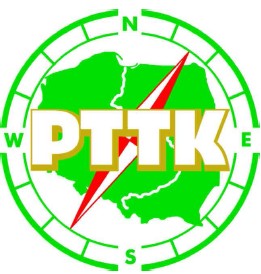 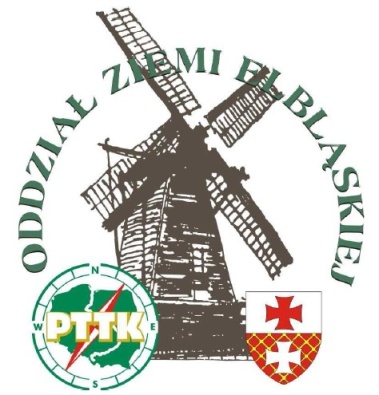 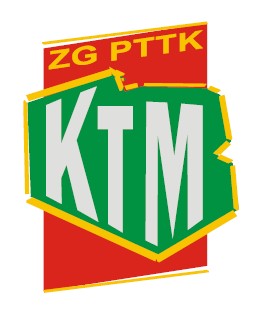 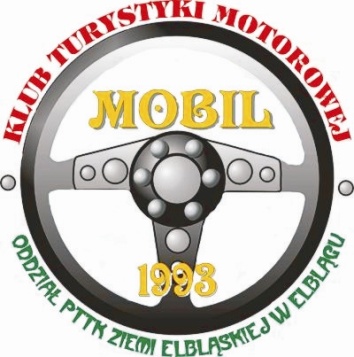 REGULAMIN XXII Ogólnopolskiego Zlotu Turystyki Motorowej – zakończenie sezonu JANTAR 2018Cel Zlotu:  -  promocja turystyki motorowej, jako nowoczesnej formy wypoczynku  - promocja, Warmii i Mazur oraz Pomorza,  realizacja imprez turystyki kwalifikowanej, zdobywanie wiedzy krajoznawczej i odznak MOT, OKP - popularyzacja Polskiego Towarzystwa Turystyczno-Krajoznawczego i jego działalności wśród miejscowej społeczności oraz władz administracyjnych i samorządowych  - spotkania integracyjne, wymiana doświadczeń, poglądów oraz współpraca Turystów Motorowych z różnymi środowiskami  Organizator Zlotu:  -  Klub Turystyki Motorowej PTTK „MOBIL” i „Relaks” , oraz  Oddział Ziemi Elbląskiej PTTK w Elblągu  Kierownictwo Zlotu: Komandor – Bernard Mechliński Logistyka – Sylwester ZakęsSędzia – Leon JasińskiSekretariat – Anna TruskolaskaOprawa muzyczna – Bogdan Stec Termin i miejsce Zlotu:  Zlot odbędzie się w dniach 09.11 – 11.11. 2018 r. w Jantarze.			Przyjmowanie uczestników Zlotu w dniu 09.11. /piątek/  2018 r. od godz. 14,00-18,00 w Biurze Zlotu, które będzie  w Jantarze. Uczestnictwo i zgłoszenia:- członkowie PTTK z opłaconą składką      - 205 zł.- pozostali uczestniczy i sympatycy               - 230 zł.- dzieci do lat 7                                               - 130 zł.- dzieci do lat 3 bezpłatnie z możliwością zakupu świadczeń				 Zgłoszenia prosimy przesyłać na kartach zgłoszeń (z jednoczesnym dokonaniem opłaty) najpóźniej do dnia 26 października 2018 r. na adres:  Oddział PTTK Ziemi Elbląskiej w Elblągu ul. Krótka 5; 82-300 Elbląg tel.: (55) 641-12-96, e-mail; pttk_elblag@wp.pl Opłatę należy wpłacać kasie biura lub na Konto  bankowe: BANK PEKAO S.A. II O/Elbląg 36 1240 2265 1111 0010 3570 7650 z dopiskiem „JANTAR 2018” Świadczenia:  -  nocleg w pokojach 2-3-4 osobowych z pełnym węzłem sanitarnym - wyżywienie na czas trwania zlotu  -  wycieczka autokarowa do Kościerzyny i Łubiany - nagrody, puchary i dyplomy  - znaczek zlotowy,  pieczątka zlotu- ubezpieczenie członków PTTK: pozostali uczestnicy ubezpieczają się we własnym zakresie   Uwagi końcowe:  -  Organizatorzy nie odpowiadają za szkody wyrządzone osobom trzecim w czasie trwania zlotu oraz za wypadki i szkody wynikłe w czasie trwania zlotu, dojazdu i powrotu  - Uczestnicy ponoszą odpowiedzialność za wyrządzone szkody w miejscu zakwaterowania  -  Uczestników obowiązuje przestrzeganie Karty Turysty oraz poleceń organizatorów  -  Udział w konkursach zlotowych nie jest obowiązkowy -  o przyjęciu uczestników  decyduje data zgłoszenia (dostarczenia karty zgłoszenia) i dokonania opłaty lub przelewu do oddziału PTTK - w przypadku rezygnacji z udziału wplata na pokrycie kosztów zlotu nie podlega zwrotowi - liczba miejsc ograniczona obowiązuje kolejność zgłoszeń /50 uczestników/. Uczestnicy poza tym limitem będą przyjęci na zlot bez zabezpieczenia transportu na wycieczkę- istnieje możliwość wcześniejszego przyjazdu a koszty z tego tytułu ponosimy we własnym zakresieImpreza motorowa została zatwierdzona przez KTM ZG PTTK jako impreza Ogólnopolska Nr 11 /18 KTM/ZG PTTK.Życzymy wspaniałych wrażeńKierownictwo zlotu   Program Zlotu:  09.11.2018 (piątek)- godz. 14-18 przyjmowanie uczestników- godz. 18,30 uroczyste otwarcie zlotu- godz. 19,00 obiadokolacja- godz. 20,00 Wieczorek  przy zespole muzycznym 10.11.2018 (sobota)   8,00 śniadanie   8,45– 15,30 – wycieczka autokarowa do Łubiany 16,00 – 18,00– zawody rekreacyjne 19,00 – obiadokolacja  20,00– Wieczorek integracyjny przy muzyce mechanicznej  11.11.2017 (niedziela)  9,00 – śniadanie 11,00 -zakończenie zlotu, wręczenie pucharów, dyplomów i nagród 12,00 – obiad turystyczny      /pieczątka zgłaszającego/KARTA ZGŁOSZENIAudziału w XXII OGÓLNOPOLSKIM ZLOCIE TURUSTÓW ZMOTORYZOWANYCH- ZAKOŃCZENIE SERONU JANTAR 2018R.Wpisowe osób członków PTTK ………X ……….zł. = …………… wpłacono dn. …………………… Wpisowe osoby inne                   ……….X ……… zł. = …………..  wpłacono dn. …………………..Zamawiam przednocleg   daty …………. Osób ………….. /opłata na miejscu/…………………………….                 ………………………..               ……………………………….        /miejscowość/                                         / data/                                   /podpis kierowcy załogi/Lp.Nazwisko i imięKierowcapilot, załogaPesel adresMarka pojemność.Nr rejestracyjnyNr LegitymacjiPTTK12345